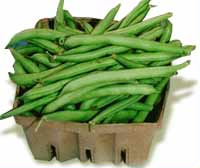 green beans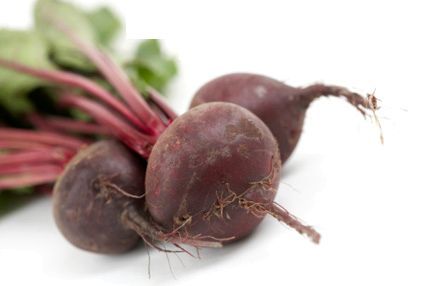 beets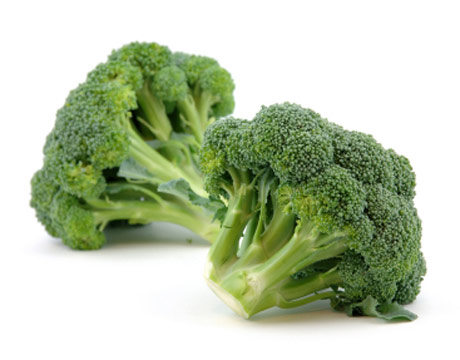 broccoli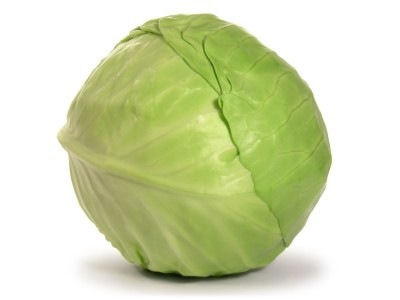 cabbage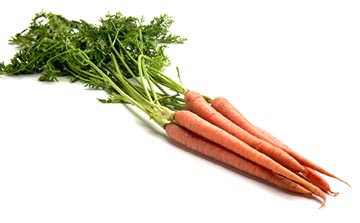 carrots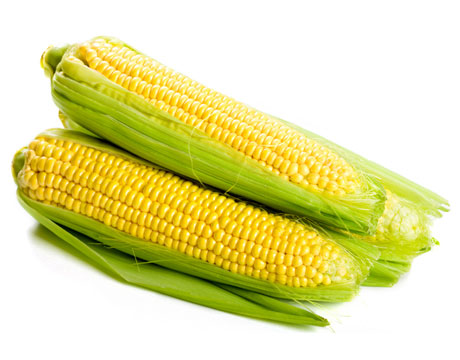 corn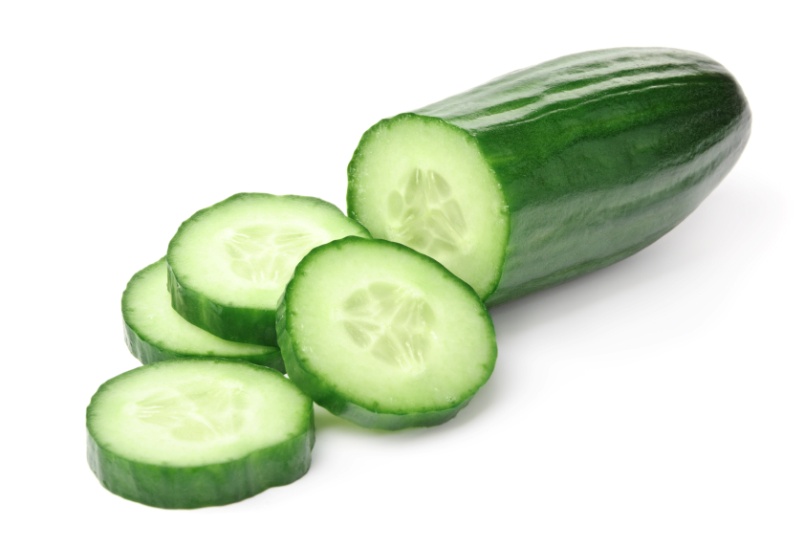 cucumber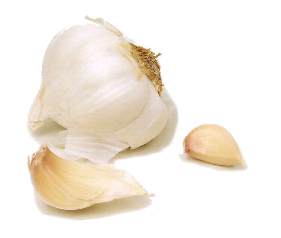 garlic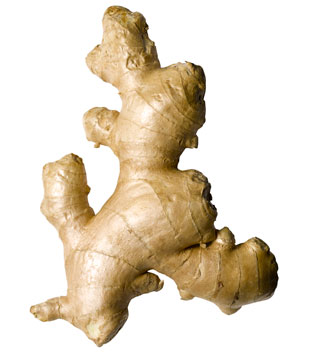 ginger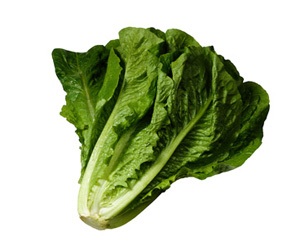 lettuce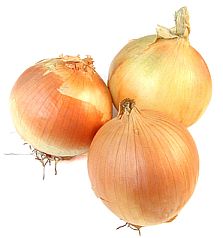 onion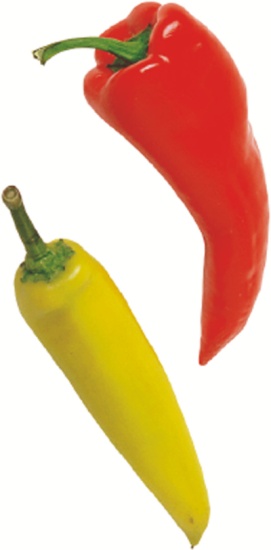 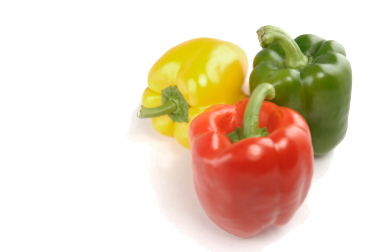 pepper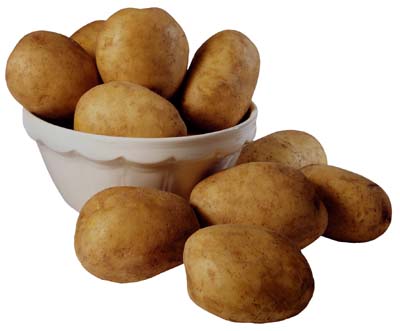 potato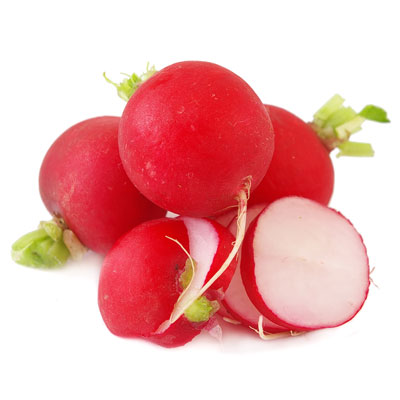 radish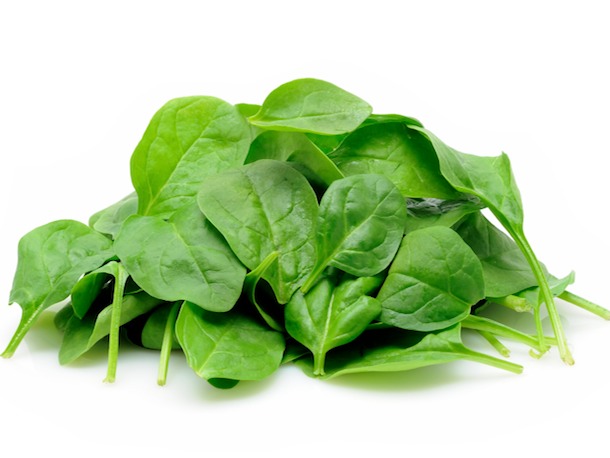 spinach